Родительское собрание«Очень многое мы знаем, очень многое умеем»     24 апреля  2019 г  в группе раннего возраста «Ромашка», малыши совместно с воспитателями Стёпочкиной М.С и Банниковой В.Н ждали мамочек и папочек,  на завершающее родительское собрание по окончанию учебного года. И вот настал тот час, когда все мамочки зашли в группу, сколько радости, восторга было у малышей. Им хотелось показать свою группу, свои любимые игрушки, свою коечку. Малыши брали мам за руки и проводили им экскурсию. После чего воспитатель рассказала мамам о том, как их дети пришли в группу такими маленькими, беззащитным: всего боялись, плакали. А теперь стали такими смелыми, кушают сами ложкой, одевают штанишки, носочки. А как они любят рисовать, танцевать и петь. Маргарита Сергеевна  предложила посмотреть видео фильм «Какими мы стали большими». После чего поиграла в игру «Чудесный мешочек»  дети доставали игрушки и называли кто это (лошадка, ёжик, заяц и т.д). Потом ребята превратились в зайчиков, надели кокошники,  и стали играть в музыкальную игру «Зайка беленький сидит», «Заячья пляска с платочком», «Лиса и зайцы». Вдоволь наигравшись,  малыши присели на стульчики, где воспитатель Вера Николаевна поиграла и с родителями, и с детьми в пальчиковые игры «Курочка клактушка», познакомила с семьей петушка - курочкой, цыплятками, и предложила в честь наступающего праздника «Пасхи» раскрасить яйцо. Дети и родители с интересом принялись за работу. Каждый старался раскрасить свое яйцо красиво. Так интересно и быстро прошла родительская встреча.  Все участники родительского собрания остались удовлетворены от общения. Собрание прошло в теплой, душевной  и доверительной обстановке. Стёпочкина М.С., Банникова В.Н                                                                      Воспитатели группы раннего возраста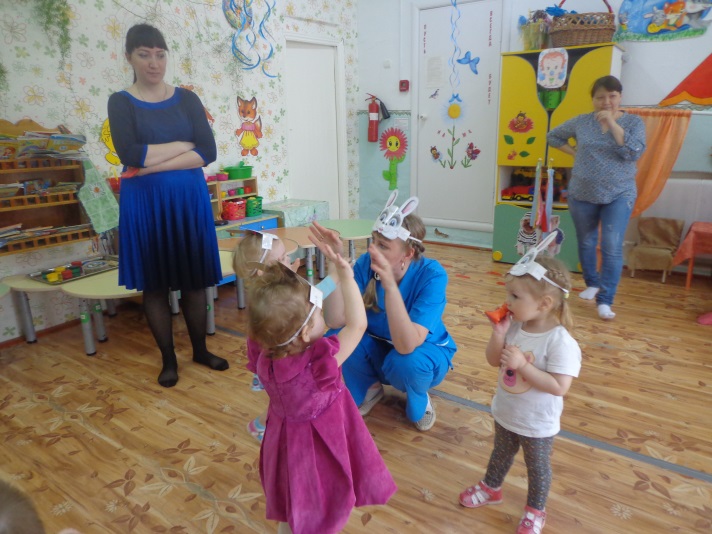 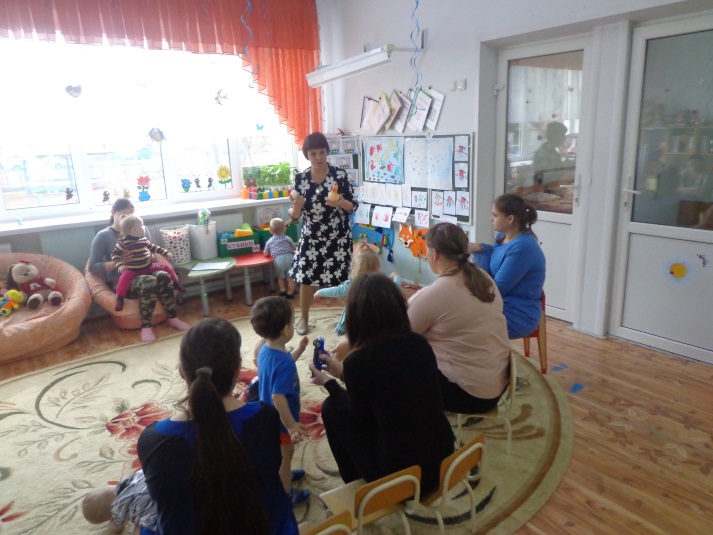 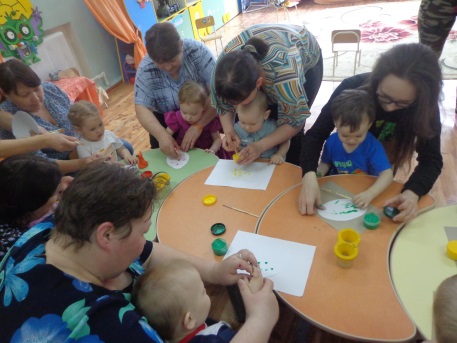 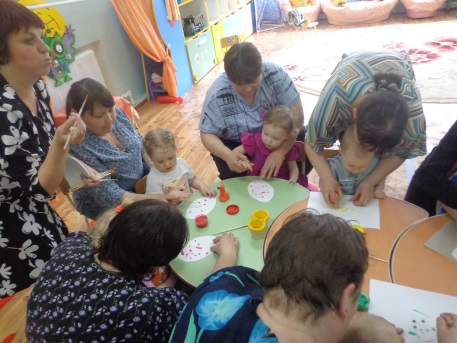 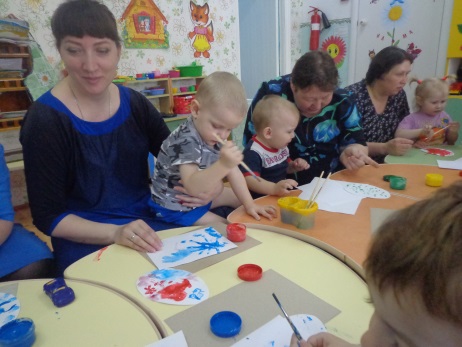 